Experto Universitario en Vehículos Aéreos no Tripulados y sus Aplicaciones Civiles (SEU17444)SOLICITUD DE BECA BASES DE LA CONVOCATORIA: Se convocarán tres medias becasLos criterios para la asignación de becas serán:Expediente académico (60%)Experiencia profesional en el sector justificada documentalmente (30%)Otros méritos (10%)PROCEDIMIENTO PARA SOLICITAR LA BECA:Matricularse del curso. Enlace de acceso :http://formacion.fueca.es/?curso=seu17444_experto-universitario-en-vehiculos-aereos-no-tripulados-y-sus-aplicaciones-civilesAbonar el importe de preinscripciónCumplimentar este documento y enviarlo junto al expediente académico yacreditación de experiencia profesional y otros méritos  a formacion@fueca.esAPELLIDOS___________________________________________________NOMBRE______________________________________________________DNI______________________________________________________DATOS DE CONTACTODirección postal____________________________________________________________________________________________________________________________________Dirección de correo electrónico_________________________________________________Teléfono________________________________________________________________Firma en_________________a___________________________de 201NOTA: El plazo para solicitar la beca es hasta el 27 de septiembre de 2017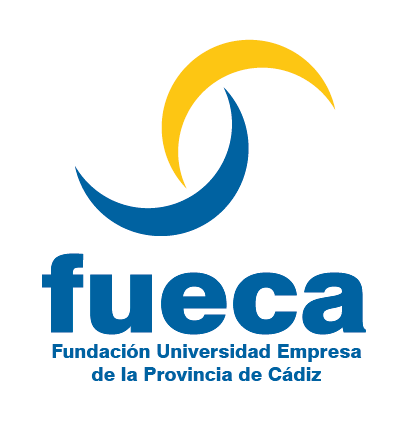 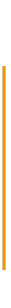 